VY_32_INOVACE_139                                                                                          
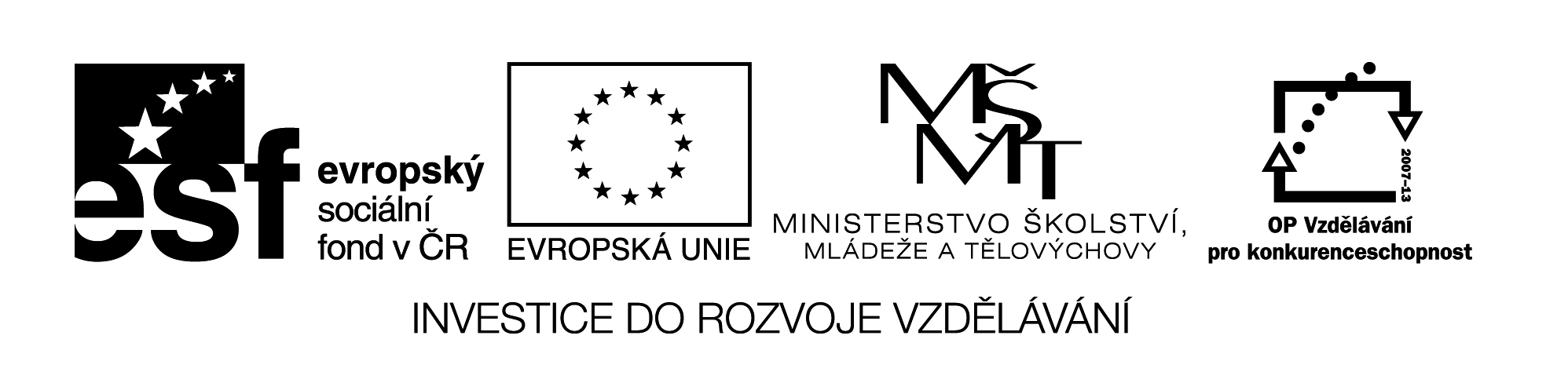 ANWEISUNGEN  (pokyny)Was sagt der Lehrer / die Lehrerin ?  Ordne die Sätze zu. Was fehlt? Schreib es.   1                                                                                                                                                                                                                                                                                                                                                                                                                        6                                                                                            A          B                                                                                                                                                                                                         D                                                                                   3            2                                                                                           4                                                                                                                                                       C                                                                                 E                                                                                                                                         5                                                                                                                                                                             G   7                                                                           F    Název materiálu :             VY_32_INOVACE_139                   Anotace :                               Žáci přiřazují k sobě správné dvojice pokynů v německém a českém                                                     jazyku (např. A-2).       Autor :                                    Mgr. Jana Vokrouhlíková    Jazyk :                                      němčina, čeština   Očekávaný výstup :                základní vzdělávání – 2. stupeň – Jazyk a jazyková komunikace –                                                      Německý jazyk – žáci rozumí jednotlivým  pokynům pro práci ve                                                       třídě.   Speciální vzdělávací potřeby :  žádné   Klíčová slova :                           Anweisungen - pokyny                                Druh učebního materiálu :     pracovní list – začátečníci   Druh interaktivity :                   aktivita   Cílová skupina  :                         žák   Stupeň a typ vzdělávání :         základní vzdělávání – 2. stupeň    Typická věková skupina :          12 – 13   Celková velikost   :                     17 kB       